附件1：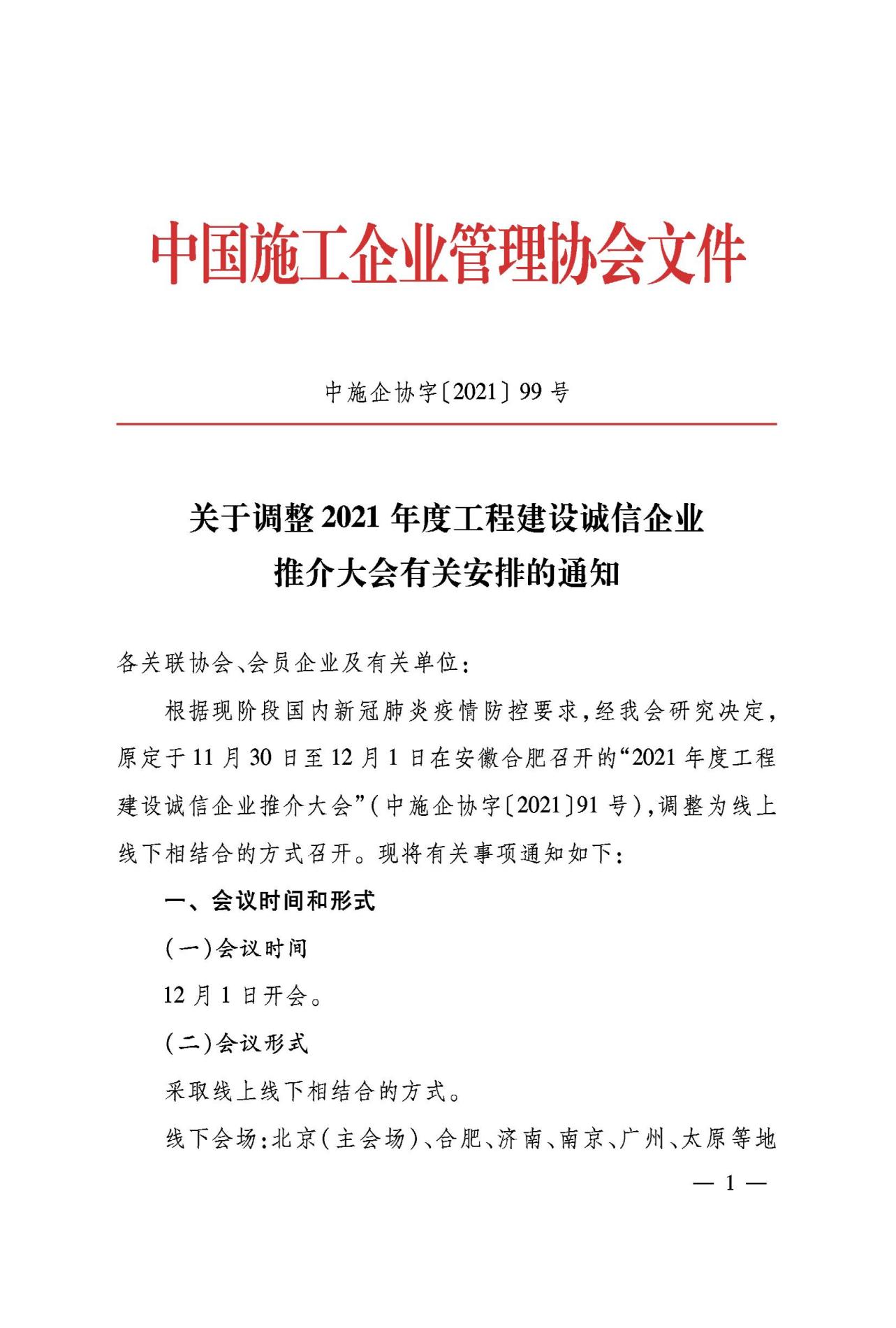 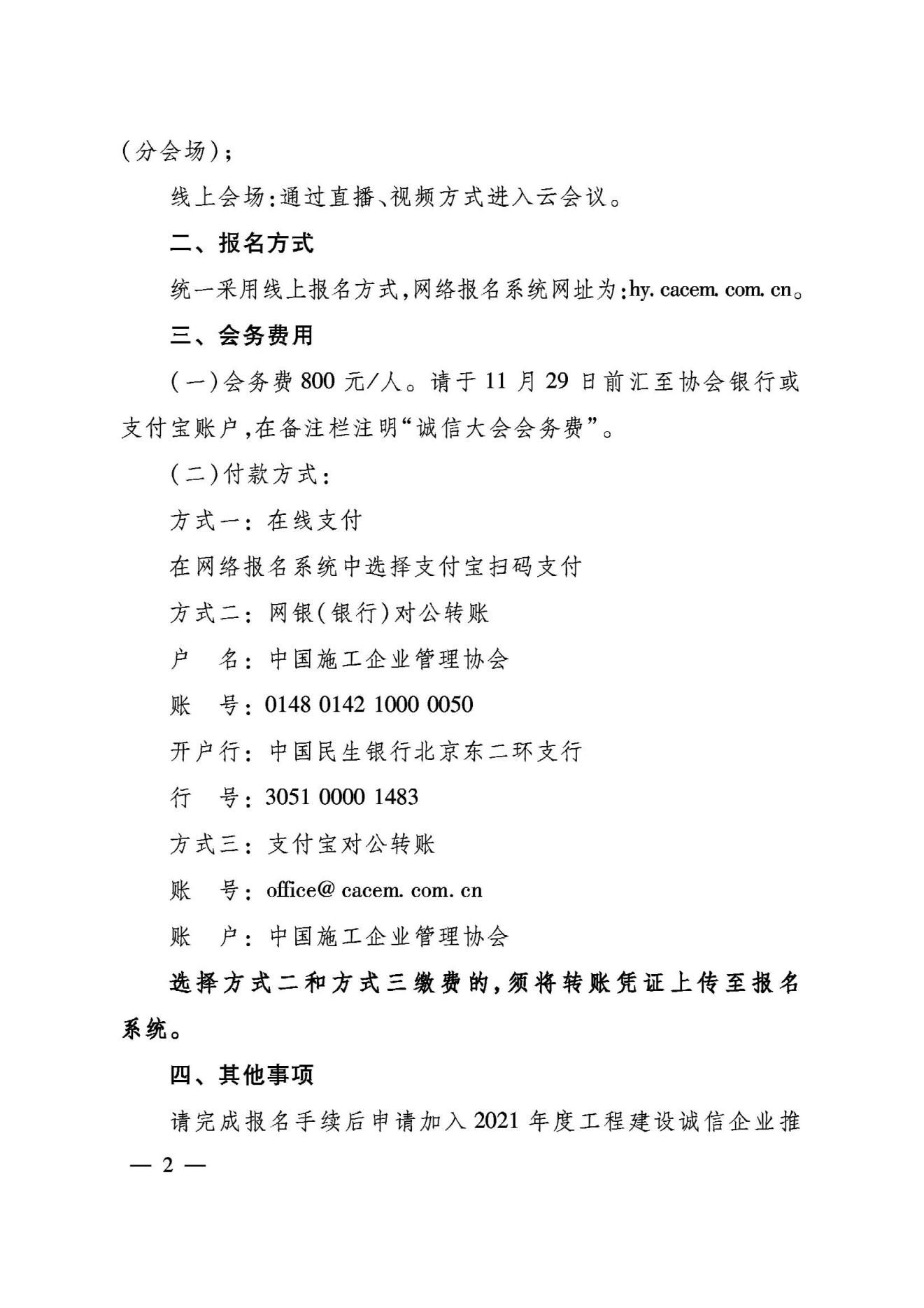 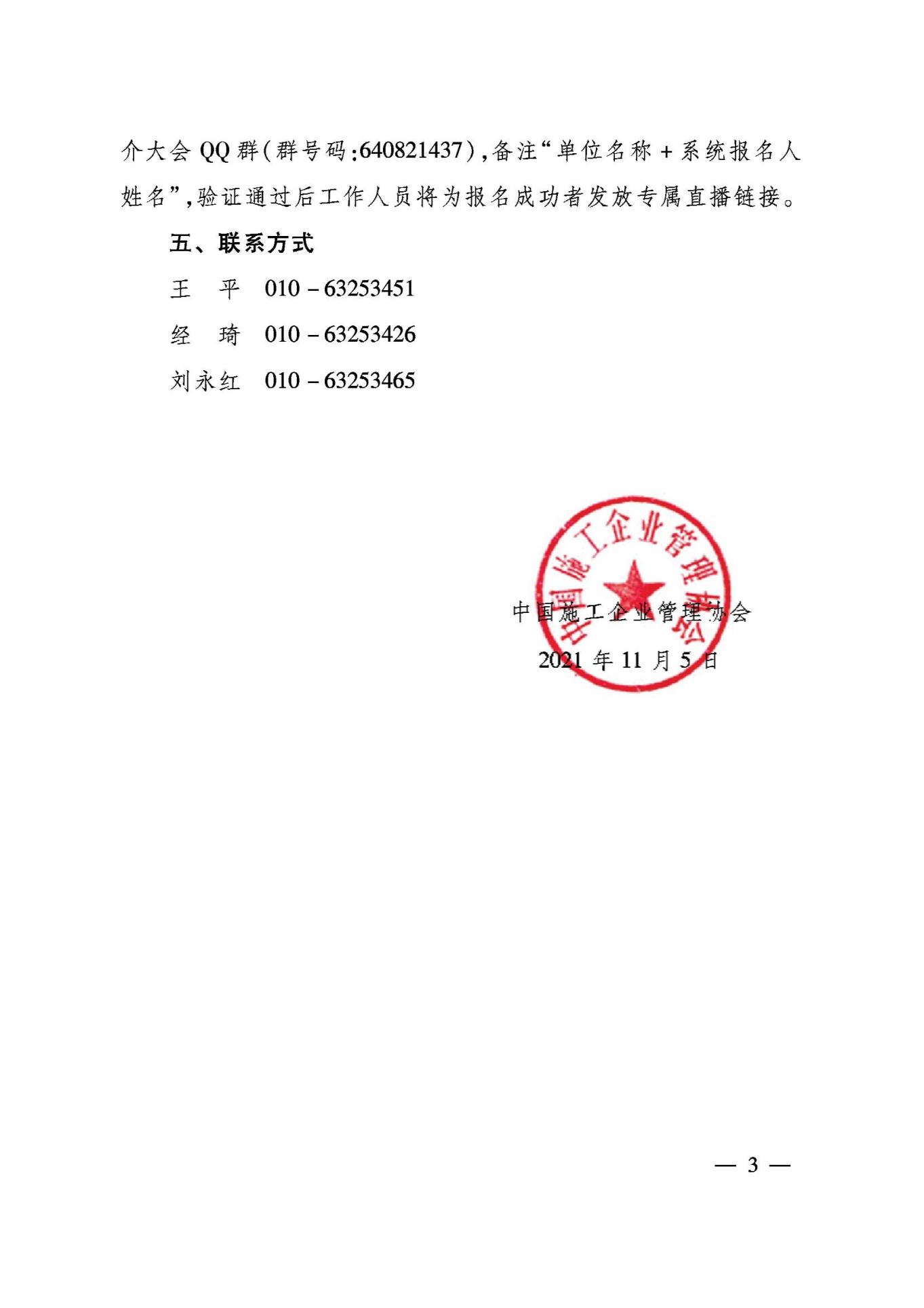 